      Appendix 23QUESTIONARY must be filled in only by a legal entity, the period of activity of which does not exceed 3 (three) months from the date of its registrationName of organization _________________________________________________________________________________________________________________________________________________________INN (Taxpayer Identification Number) ___________________Date of completion: "____"____________ 20___Stamp         Signature _______________/________________Volume of assets as of the account opening date (thousand rubles)_______________________________________immovable property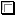 machines, vehiclesequipmentgoodsinventoriessecurities